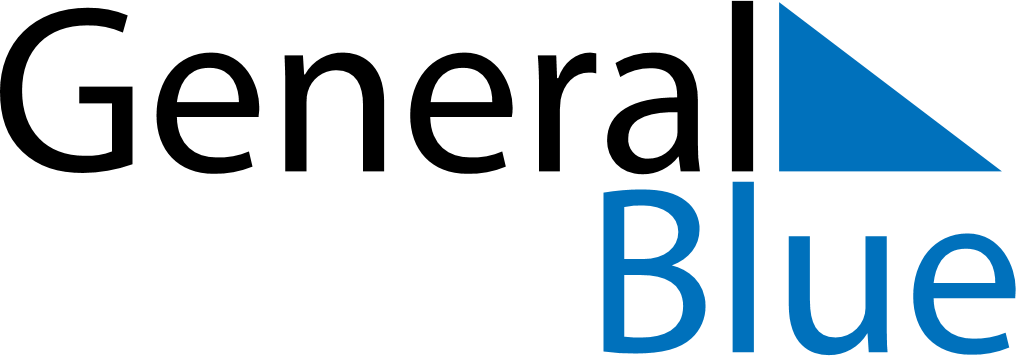 December 2020December 2020December 2020December 2020December 2020December 2020South AfricaSouth AfricaSouth AfricaSouth AfricaSouth AfricaSouth AfricaMondayTuesdayWednesdayThursdayFridaySaturdaySunday1234567891011121314151617181920Day of Reconciliation21222324252627Christmas DayDay of Goodwill28293031NOTES